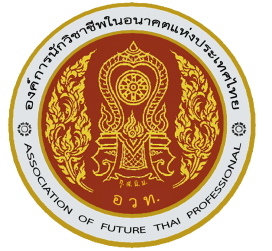 แบบ อวท. ๑๘ใบคำร้องขอลงทะเบียนซ่อมกิจกรรมชมรมวิชาชีพ--------------------------อวท. วิทยาลัย......................................		วันที่……….เดือน…………………….พ.ศ………….เรื่อง 	ขอลงทะเบียนซ่อมกิจกรรมชมรมวิชาชีพเรียน 	ประธานคณะกรรมการประเมินผลกิจกรรมชมรมวิชาชีพสิ่งที่ส่งมาด้วย	ใบเสร็จรับเงิน จำนวน  ๑  ฉบับ		ข้าพเจ้า นาย/นางสาว					รหัสระจำตัว				แผนกวิชา                        ชั้น                     กลุ่ม                 สังกัดชมรมวิชาชีพช่าง      			       ไม่ผ่านกิจกรรมในภาคเรียนดังต่อไปนี้1  ลูกเสือวิสามัญ 1 ภาคเรียน/ปีการศึกษาที่ 1/25          หน้าเสาธง /  กลาง /  ชมรม รหัสวิชา		2  ลูกเสือวิสามัญ 2 ภาคเรียน/ปีการศึกษาที่ 2/25          หน้าเสาธง /  กลาง /  ชมรม รหัสวิชา		3  องค์การวิชาชีพ 1 ภาคเรียน/ปีการศึกษาที่ 1/25          หน้าเสาธง /  กลาง /  ชมรม รหัสวิชา		4  องค์การวิชาชีพ 2 ภาคเรียน/ปีการศึกษาที่ 2/25          หน้าเสาธง /  กลาง /  ชมรม รหัสวิชา		5  องค์การวิชาชีพ 1 ภาคเรียน/ปีการศึกษาที่ 1/25          หน้าเสาธง /  กลาง /  ชมรม รหัสวิชา		6  องค์การวิชาชีพ 2 ภาคเรียน/ปีการศึกษาที่ 2/25          หน้าเสาธง /  กลาง /  ชมรม รหัสวิชา		 	จึงขอยื่นคำร้องขอลงทะเบียนซ่อมกิจกรรมชมรมวิชาชีพในภาคเรียนที่		ปีการศึกษา			พร้อมกันนี้ข้าพเจ้าได้ชำระค่าซ่อมกิจกรรมชมรมวิชาชีพ ตามหลักฐานที่แนบมาแล้ว และพร้อมที่จะปฏิบัติการซ่อมกิจกรรมชมรมวิชาชีพตามที่ได้รับมอบหมายขอแสดงความนับถือ(.....................................................)สมาชิกผู้ขอซ่อมกิจกรรมชมรมวิชาชีพความเห็น							ความเห็น	....................................................				             ...................................................	(..................................................)				             (.................................................) ครูที่ปรึกษาคณะกรรมการดำเนินงานชมรมวิชาชีพ		                    หัวหน้างานกิจกรรมนักเรียนนักศึกษา 								………………………………………… 							          (.....................................................)  							        รองผู้อำนวยการ ฝ่ายพัฒนากิจการนักเรียน นักศึกษา                						         ประธานคณะกรรมการประเมินผลกิจกรรมชมรมวิชาชีพ	 